ESTADO PLURINACIONAL DE BOLIVIA
MINISTERIO DE SALUD
SISTEMA DE LA UNIVERSIDAD BOLIVIANA            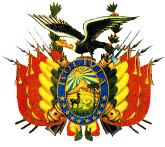 COMITÉ NACIONAL DE INTEGRACIÓN DOCENTE ASISTENCIAL 
INVESTIGACIÓN E INTERACCIÓN COMUNITARIASISTEMA NACIONAL DE RESIDENCIA MÉDICALa Jefatura de Enseñanza e Investigación hace constar que:El (La) Medico(a) Médico Residente con el Ítem N°:  Realiza la Residencia Medica en:La Especialidad/Subespecialidad:  Hospital:  Servicio:  Rotación Nacional desde el…. ..…al……  …del año… Rotación Exterior del país desde el …. …al….  …del año… Descanso Pedagógico desde el… …al….  …  …del año…Ha realizado actividad académica de formación postgradual desde fecha…  …de …   … al..  …de …  del año 20                                                                                            ., .. de 20                                                                                        				                             (Departamento, día         /      mes          /          año)Nota: El presente formulario debe ser entregado adjunto a la planilla de registro de asistencia al responsable del enlace de Recursos Humanos del Ministerio de Salud en su regional.